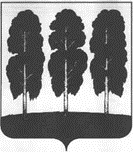 АДМИНИСТРАЦИЯ БЕРЕЗОВСКОГО РАЙОНАХАНТЫ-МАНСИЙСКОГО АВТОНОМНОГО ОКРУГА – ЮГРЫПОСТАНОВЛЕНИЕот  14.02.2023	                                                                                                     № 85пгт. БерезовоО внесении изменений в постановление администрации Березовского района от 28.12.2021 № 1582 «О муниципальной программе «Формирование современной городской среды в городском поселении Березово» В соответствии с решениями Совета депутатов городского поселения Березово от 23 декабря 2022 года № 53 «О внесении изменений в решение Совета депутатов городского поселения Берёзово от 16 декабря 2021 года № 337 «О бюджете городского поселения Берёзово на 2022 год и плановый период 2023 и 2024 годов», от 23 декабря 2022 года № 54 «О бюджете городского поселения Берёзово на 2023 год и плановый период 2024 и 2025 годов»:1. Внести в приложение к постановлению администрации Березовского района от 28.12.2021 № 1582 «О муниципальной программе «Формирование современной городской среды в городском поселении Березово» (далее -муниципальная программа) следующие изменения:1.1. В паспорте муниципальной программы строки: «Параметры финансового обеспечения муниципальной программы», «Параметры финансового обеспечения региональных проектов» изложить в следующей редакции:«»;1.2. таблицы 1, 5 муниципальной программы изложить в следующей редакции согласно приложению к настоящему постановлению.2. Опубликовать настоящее постановление в газете «Жизнь Югры» и разместить на официальных веб-сайтах органов местного самоуправления Березовского района и городского поселения Березово.3. Настоящее постановление вступает в силу после его официального опубликования.Глава района                                                                                                  П.В. АртеевПриложение к постановлению администрации Березовского районаот 14.02.2023 № 85Таблица 5Параметры финансового обеспечения муниципальной программы Источники финансированияРасходы по годам (тыс. рублей)Расходы по годам (тыс. рублей)Расходы по годам (тыс. рублей)Расходы по годам (тыс. рублей)Расходы по годам (тыс. рублей)Параметры финансового обеспечения муниципальной программы Источники финансированияВсего2022г.2023г.2024г.2025г.Параметры финансового обеспечения муниципальной программы Источники финансированияВсего2022г.2023г.2024г.2025г.Параметры финансового обеспечения муниципальной программы всего40366,94844,6990,020893,713638,6Параметры финансового обеспечения муниципальной программы федеральный бюджет7333,70,00,07333,70,0Параметры финансового обеспечения муниципальной программы бюджет автономного округа23007,70,00,011470,611537,1Параметры финансового обеспечения муниципальной программы бюджет района0,000,000,00,000,0Параметры финансового обеспечения муниципальной программы бюджет городского поселения10025,54844,6990,02089,42101,5Параметры финансового обеспечения муниципальной программы в том числе софинансирование4190,90,00,02089,42101,5Параметры финансового обеспечения муниципальной программы иные источники финансирования0,00,00,00,00,0Параметры финансового обеспечения региональных проектов  Источники финансированияРасходы по годам (тыс. рублей)Расходы по годам (тыс. рублей)Расходы по годам (тыс. рублей)Расходы по годам (тыс. рублей)Расходы по годам (тыс. рублей)Параметры финансового обеспечения региональных проектов  Источники финансированияВсего2022г.2023г.2024г.2025г.Параметры финансового обеспечения региональных проектов  Источники финансированияВсего2022г.2023г.2024г.2025г.Параметры финансового обеспечения региональных проектов  Наименование регионального проекта "Формирование комфортной городской среды" (срок реализации 01.01.2019 – 01.01.2025) Наименование регионального проекта "Формирование комфортной городской среды" (срок реализации 01.01.2019 – 01.01.2025) Наименование регионального проекта "Формирование комфортной городской среды" (срок реализации 01.01.2019 – 01.01.2025) Наименование регионального проекта "Формирование комфортной городской среды" (срок реализации 01.01.2019 – 01.01.2025) Наименование регионального проекта "Формирование комфортной городской среды" (срок реализации 01.01.2019 – 01.01.2025) Наименование регионального проекта "Формирование комфортной городской среды" (срок реализации 01.01.2019 – 01.01.2025) Параметры финансового обеспечения региональных проектов  всего34532,30,00,020893,713638,6Параметры финансового обеспечения региональных проектов  федеральный бюджет7333,70,00,07333,70,0Параметры финансового обеспечения региональных проектов  бюджет автономного округа23007,70,00,011470,611537,1Параметры финансового обеспечения региональных проектов  бюджет района0,00,00,00,000,0Параметры финансового обеспечения региональных проектов  бюджет городского поселения4190,90,00,02089,42101,5Параметры финансового обеспечения региональных проектов  в том числе софинансирование4190,90,00,02089,42101,5Параметры финансового обеспечения региональных проектов  иные источники финансирования0,00,00,00,00,0Таблица 1Таблица 1Таблица 1Таблица 1Таблица 1Таблица 1Таблица 1Распределение финансовых ресурсов муниципальной программы (по годам)Распределение финансовых ресурсов муниципальной программы (по годам)Распределение финансовых ресурсов муниципальной программы (по годам)Распределение финансовых ресурсов муниципальной программы (по годам)Распределение финансовых ресурсов муниципальной программы (по годам)Распределение финансовых ресурсов муниципальной программы (по годам)Распределение финансовых ресурсов муниципальной программы (по годам)Распределение финансовых ресурсов муниципальной программы (по годам)Распределение финансовых ресурсов муниципальной программы (по годам)Распределение финансовых ресурсов муниципальной программы (по годам)Распределение финансовых ресурсов муниципальной программы (по годам)Распределение финансовых ресурсов муниципальной программы (по годам)Распределение финансовых ресурсов муниципальной программы (по годам)Распределение финансовых ресурсов муниципальной программы (по годам)Распределение финансовых ресурсов муниципальной программы (по годам)№ структурного элемента (основного мероприятия)Структурный элемент (основное мероприятие) муниципальной программы  Ответственный исполнитель/соисполнитель Источники финансированияФинансовые затраты на реализацию (тыс. рублей) Финансовые затраты на реализацию (тыс. рублей) Финансовые затраты на реализацию (тыс. рублей) Финансовые затраты на реализацию (тыс. рублей) Финансовые затраты на реализацию (тыс. рублей) Финансовые затраты на реализацию (тыс. рублей) Финансовые затраты на реализацию (тыс. рублей) Финансовые затраты на реализацию (тыс. рублей) Финансовые затраты на реализацию (тыс. рублей) № структурного элемента (основного мероприятия)Структурный элемент (основное мероприятие) муниципальной программы  Ответственный исполнитель/соисполнитель Источники финансированиявсегов том числев том числев том числев том числев том числев том числев том числе№ структурного элемента (основного мероприятия)Структурный элемент (основное мероприятие) муниципальной программы  Ответственный исполнитель/соисполнитель Источники финансированиявсего2022г.2022г.2023г2023г2024г.2025г.12345667789Подпрограмма 1"Благоустройство дворовых территорий муниципального образования городского поселения Березово"Подпрограмма 1"Благоустройство дворовых территорий муниципального образования городского поселения Березово"Подпрограмма 1"Благоустройство дворовых территорий муниципального образования городского поселения Березово"Подпрограмма 1"Благоустройство дворовых территорий муниципального образования городского поселения Березово"Подпрограмма 1"Благоустройство дворовых территорий муниципального образования городского поселения Березово"Подпрограмма 1"Благоустройство дворовых территорий муниципального образования городского поселения Березово"Подпрограмма 1"Благоустройство дворовых территорий муниципального образования городского поселения Березово"Подпрограмма 1"Благоустройство дворовых территорий муниципального образования городского поселения Березово"Подпрограмма 1"Благоустройство дворовых территорий муниципального образования городского поселения Березово"Подпрограмма 1"Благоустройство дворовых территорий муниципального образования городского поселения Березово"Подпрограмма 1"Благоустройство дворовых территорий муниципального образования городского поселения Березово"Подпрограмма 1"Благоустройство дворовых территорий муниципального образования городского поселения Березово"Подпрограмма 1"Благоустройство дворовых территорий муниципального образования городского поселения Березово"Подпрограмма 1"Благоустройство дворовых территорий муниципального образования городского поселения Березово"Подпрограмма 1"Благоустройство дворовых территорий муниципального образования городского поселения Березово"1.1.Региональный проект «Формирование комфортной городской среды» (1,3) Управление по жилищно-коммунальному хозяйству администрации Березовского района, Отдел архитектуры и градостроительства администрации Березовского района, Комитет по земельным ресурсам и управлению муниципальным имуществом администрации Березовского района, в том числе:всего0,00,00,00,00,00,00,01.1.Региональный проект «Формирование комфортной городской среды» (1,3) Управление по жилищно-коммунальному хозяйству администрации Березовского района, Отдел архитектуры и градостроительства администрации Березовского района, Комитет по земельным ресурсам и управлению муниципальным имуществом администрации Березовского района, в том числе:федеральный бюджет0,00,00,00,00,00,00,01.1.Региональный проект «Формирование комфортной городской среды» (1,3) Управление по жилищно-коммунальному хозяйству администрации Березовского района, Отдел архитектуры и градостроительства администрации Березовского района, Комитет по земельным ресурсам и управлению муниципальным имуществом администрации Березовского района, в том числе:бюджет автономного округа0,00,00,00,00,00,00,01.1.Региональный проект «Формирование комфортной городской среды» (1,3) Управление по жилищно-коммунальному хозяйству администрации Березовского района, Отдел архитектуры и градостроительства администрации Березовского района, Комитет по земельным ресурсам и управлению муниципальным имуществом администрации Березовского района, в том числе:бюджет района0,00,00,00,00,00,00,01.1.Региональный проект «Формирование комфортной городской среды» (1,3) Управление по жилищно-коммунальному хозяйству администрации Березовского района, Отдел архитектуры и градостроительства администрации Березовского района, Комитет по земельным ресурсам и управлению муниципальным имуществом администрации Березовского района, в том числе:бюджет городского поселения0,00,00,00,00,00,00,01.1.Региональный проект «Формирование комфортной городской среды» (1,3) Управление по жилищно-коммунальному хозяйству администрации Березовского района, Отдел архитектуры и градостроительства администрации Березовского района, Комитет по земельным ресурсам и управлению муниципальным имуществом администрации Березовского района, в том числе:в том числе софинансирование 0,00,00,00,00,00,00,01.1.Региональный проект «Формирование комфортной городской среды» (1,3) Управление по жилищно-коммунальному хозяйству администрации Березовского района, Отдел архитектуры и градостроительства администрации Березовского района, Комитет по земельным ресурсам и управлению муниципальным имуществом администрации Березовского района, в том числе:иные источники финансирования0,00,00,00,00,00,00,01.1.Региональный проект «Формирование комфортной городской среды» (1,3)1.1.Региональный проект «Формирование комфортной городской среды» (1,3)Управление по жилищно-коммунальному хозяйству администрации Березовского районавсего0,00,00,00,00,00,00,01.1.Региональный проект «Формирование комфортной городской среды» (1,3)Управление по жилищно-коммунальному хозяйству администрации Березовского районафедеральный бюджет0,00,00,00,00,00,00,01.1.Региональный проект «Формирование комфортной городской среды» (1,3)Управление по жилищно-коммунальному хозяйству администрации Березовского районабюджет автономного округа0,00,00,00,00,00,00,01.1.Региональный проект «Формирование комфортной городской среды» (1,3)Управление по жилищно-коммунальному хозяйству администрации Березовского районабюджет района0,00,00,00,00,00,00,01.1.Региональный проект «Формирование комфортной городской среды» (1,3)Управление по жилищно-коммунальному хозяйству администрации Березовского районабюджет городского поселения0,00,00,00,00,00,00,01.1.Региональный проект «Формирование комфортной городской среды» (1,3)Управление по жилищно-коммунальному хозяйству администрации Березовского районав том числе софинансирование 0,00,00,00,00,00,00,01.1.Региональный проект «Формирование комфортной городской среды» (1,3)Управление по жилищно-коммунальному хозяйству администрации Березовского районаиные источники финансирования0,00,00,00,00,00,00,01.1.Региональный проект «Формирование комфортной городской среды» (1,3)Отдел архитектуры и градостроительства администрации Березовского районавсего0,00,00,00,00,00,00,01.1.Региональный проект «Формирование комфортной городской среды» (1,3)Отдел архитектуры и градостроительства администрации Березовского районафедеральный бюджет0,00,00,00,00,00,00,01.1.Региональный проект «Формирование комфортной городской среды» (1,3)Отдел архитектуры и градостроительства администрации Березовского районабюджет автономного округа0,00,00,00,00,00,00,01.1.Региональный проект «Формирование комфортной городской среды» (1,3)Отдел архитектуры и градостроительства администрации Березовского районабюджет района0,00,00,00,00,00,00,01.1.Региональный проект «Формирование комфортной городской среды» (1,3)Отдел архитектуры и градостроительства администрации Березовского районабюджет городского поселения0,00,00,00,00,00,00,01.1.Региональный проект «Формирование комфортной городской среды» (1,3)Отдел архитектуры и градостроительства администрации Березовского районав том числе софинансирование 0,00,00,00,00,00,00,01.1.Региональный проект «Формирование комфортной городской среды» (1,3)Отдел архитектуры и градостроительства администрации Березовского районаиные источники финансирования0,00,00,00,00,00,00,01.1.Региональный проект «Формирование комфортной городской среды» (1,3)Комитет по земельным ресурсам и управлению муниципальным имуществом администрации Березовского районавсего0,00,00,00,00,00,00,01.1.Региональный проект «Формирование комфортной городской среды» (1,3)Комитет по земельным ресурсам и управлению муниципальным имуществом администрации Березовского районафедеральный бюджет0,00,00,00,00,00,00,01.1.Региональный проект «Формирование комфортной городской среды» (1,3)Комитет по земельным ресурсам и управлению муниципальным имуществом администрации Березовского районабюджет автономного округа0,00,00,00,00,00,00,01.1.Региональный проект «Формирование комфортной городской среды» (1,3)Комитет по земельным ресурсам и управлению муниципальным имуществом администрации Березовского районабюджет района0,00,00,00,00,00,00,01.1.Региональный проект «Формирование комфортной городской среды» (1,3)Комитет по земельным ресурсам и управлению муниципальным имуществом администрации Березовского районабюджет городского поселения0,00,00,00,00,00,00,01.1.Региональный проект «Формирование комфортной городской среды» (1,3)Комитет по земельным ресурсам и управлению муниципальным имуществом администрации Березовского районав том числе софинансирование 0,00,00,00,00,00,00,01.2.Основное мероприятие "Благоустройство дворовых территорий муниципального образования городского поселения Березово" (1) Управление по жилищно-коммунальному хозяйству администрации Березовского районавсего603,0603,0603,00,00,00,00,01.2.Основное мероприятие "Благоустройство дворовых территорий муниципального образования городского поселения Березово" (1) Управление по жилищно-коммунальному хозяйству администрации Березовского районафедеральный бюджет0,00,00,00,00,00,00,01.2.Основное мероприятие "Благоустройство дворовых территорий муниципального образования городского поселения Березово" (1) Управление по жилищно-коммунальному хозяйству администрации Березовского районабюджет автономного округа0,00,00,00,00,00,00,01.2.Основное мероприятие "Благоустройство дворовых территорий муниципального образования городского поселения Березово" (1) Управление по жилищно-коммунальному хозяйству администрации Березовского районабюджет района0,00,00,00,00,00,00,01.2.Основное мероприятие "Благоустройство дворовых территорий муниципального образования городского поселения Березово" (1) Управление по жилищно-коммунальному хозяйству администрации Березовского районабюджет городского поселения603,0603,0603,00,00,00,00,01.2.Основное мероприятие "Благоустройство дворовых территорий муниципального образования городского поселения Березово" (1) Управление по жилищно-коммунальному хозяйству администрации Березовского районав том числе софинансирование 0,00,00,00,00,00,00,01.2.Основное мероприятие "Благоустройство дворовых территорий муниципального образования городского поселения Березово" (1) Управление по жилищно-коммунальному хозяйству администрации Березовского районаиные источники финансирования0,00,00,00,00,00,00,0Итого по подпрограмме 1всего603,0603,0603,00,00,00,00,0Итого по подпрограмме 1федеральный бюджет0,00,00,00,00,00,00,0Итого по подпрограмме 1бюджет автономного округа0,00,00,00,00,00,00,0Итого по подпрограмме 1бюджет района0,00,00,00,00,00,00,0Итого по подпрограмме 1бюджет городского поселения603,0603,0603,00,00,00,00,0Итого по подпрограмме 1в том числе софинансирование 0,00,00,00,00,00,00,0Итого по подпрограмме 1иные источники финансирования0,00,00,00,00,00,00,0Подпрограмма 2 "Благоустройство общественных территорий"Подпрограмма 2 "Благоустройство общественных территорий"Подпрограмма 2 "Благоустройство общественных территорий"Подпрограмма 2 "Благоустройство общественных территорий"Подпрограмма 2 "Благоустройство общественных территорий"Подпрограмма 2 "Благоустройство общественных территорий"Подпрограмма 2 "Благоустройство общественных территорий"Подпрограмма 2 "Благоустройство общественных территорий"Подпрограмма 2 "Благоустройство общественных территорий"Подпрограмма 2 "Благоустройство общественных территорий"Подпрограмма 2 "Благоустройство общественных территорий"Подпрограмма 2 "Благоустройство общественных территорий"Подпрограмма 2 "Благоустройство общественных территорий"Подпрограмма 2 "Благоустройство общественных территорий"Подпрограмма 2 "Благоустройство общественных территорий"2.1Региональный проект «Формирование комфортной городской среды» (2,3) Управление по жилищно-коммунальному хозяйству администрации Березовского района,     Отдел архитектуры и градостроительства администрации Березовского района,  Комитет по земельным ресурсам и управлению муниципальным имуществом администрации Березовского района, в том числе:всего34532,30,0  0,0  0,0  0,0  20893,713638,613638,613638,613638,613638,62.1Региональный проект «Формирование комфортной городской среды» (2,3) Управление по жилищно-коммунальному хозяйству администрации Березовского района,     Отдел архитектуры и градостроительства администрации Березовского района,  Комитет по земельным ресурсам и управлению муниципальным имуществом администрации Березовского района, в том числе:федеральный бюджет7333,70,0  0,0  0,0  0,0  7333,70,00,00,00,00,02.1Региональный проект «Формирование комфортной городской среды» (2,3) Управление по жилищно-коммунальному хозяйству администрации Березовского района,     Отдел архитектуры и градостроительства администрации Березовского района,  Комитет по земельным ресурсам и управлению муниципальным имуществом администрации Березовского района, в том числе:бюджет автономного округа23007,70,0  0,0  0,0  0,0  11470,611537,111537,111537,111537,111537,12.1Региональный проект «Формирование комфортной городской среды» (2,3) Управление по жилищно-коммунальному хозяйству администрации Березовского района,     Отдел архитектуры и градостроительства администрации Березовского района,  Комитет по земельным ресурсам и управлению муниципальным имуществом администрации Березовского района, в том числе:бюджет района0,00,0  0,0  0,0  0,0  0,000,00,00,00,00,02.1Региональный проект «Формирование комфортной городской среды» (2,3) Управление по жилищно-коммунальному хозяйству администрации Березовского района,     Отдел архитектуры и градостроительства администрации Березовского района,  Комитет по земельным ресурсам и управлению муниципальным имуществом администрации Березовского района, в том числе:бюджет городского поселения4190,90,0  0,0  0,0  0,0  2089,42101,52101,52101,52101,52101,52.1Региональный проект «Формирование комфортной городской среды» (2,3) Управление по жилищно-коммунальному хозяйству администрации Березовского района,     Отдел архитектуры и градостроительства администрации Березовского района,  Комитет по земельным ресурсам и управлению муниципальным имуществом администрации Березовского района, в том числе:в том числе софинансирование4190,90,0  0,0  0,0  0,0  2089,42101,52101,52101,52101,52101,52.1Региональный проект «Формирование комфортной городской среды» (2,3) Управление по жилищно-коммунальному хозяйству администрации Березовского района,     Отдел архитектуры и градостроительства администрации Березовского района,  Комитет по земельным ресурсам и управлению муниципальным имуществом администрации Березовского района, в том числе:иные источники финансирования0,0  0,0  0,0  0,0  0,0  0,0  0,0  0,0  0,0  0,0  0,0  2.1Региональный проект «Формирование комфортной городской среды» (2,3)Управление по жилищно-коммунальному хозяйству администрации Березовского районавсего34532,30,0  0,0  0,0  0,0  20893,713638,613638,613638,613638,613638,62.1Региональный проект «Формирование комфортной городской среды» (2,3)Управление по жилищно-коммунальному хозяйству администрации Березовского районафедеральный бюджет7333,70,0  0,0  0,0  0,0  7333,70,00,00,00,00,02.1Региональный проект «Формирование комфортной городской среды» (2,3)Управление по жилищно-коммунальному хозяйству администрации Березовского районабюджет автономного округа23007,70,0  0,0  0,0  0,0  11470,611537,111537,111537,111537,111537,12.1Региональный проект «Формирование комфортной городской среды» (2,3)Управление по жилищно-коммунальному хозяйству администрации Березовского районабюджет района0,00,0  0,0  0,0  0,0  0,000,00,00,00,00,02.1Региональный проект «Формирование комфортной городской среды» (2,3)Управление по жилищно-коммунальному хозяйству администрации Березовского районабюджет городского поселения4190,90,0  0,0  0,0  0,0  2089,42101,52101,52101,52101,52101,52.1Региональный проект «Формирование комфортной городской среды» (2,3)Управление по жилищно-коммунальному хозяйству администрации Березовского районав том числе софинансирование4190,90,0  0,0  0,0  0,0  2089,42101,52101,52101,52101,52101,52.1Региональный проект «Формирование комфортной городской среды» (2,3)Управление по жилищно-коммунальному хозяйству администрации Березовского районаиные источники финансирования0,00,00,00,00,00,00,00,00,00,00,02.1Региональный проект «Формирование комфортной городской среды» (2,3)Отдел архитектуры и градостроительства администрации Березовского районавсего0,00,00,00,00,00,00,02.1Региональный проект «Формирование комфортной городской среды» (2,3)Отдел архитектуры и градостроительства администрации Березовского районафедеральный бюджет0,00,00,00,00,00,00,02.1Региональный проект «Формирование комфортной городской среды» (2,3)Отдел архитектуры и градостроительства администрации Березовского районабюджет автономного округа0,00,00,00,00,00,00,02.1Региональный проект «Формирование комфортной городской среды» (2,3)Отдел архитектуры и градостроительства администрации Березовского районабюджет района0,00,00,00,00,00,00,02.1Региональный проект «Формирование комфортной городской среды» (2,3)Отдел архитектуры и градостроительства администрации Березовского районабюджет городского поселения0,00,00,00,00,00,00,02.1Региональный проект «Формирование комфортной городской среды» (2,3)Отдел архитектуры и градостроительства администрации Березовского районав том числе софинансирование0,00,00,00,00,00,00,02.1Региональный проект «Формирование комфортной городской среды» (2,3)Отдел архитектуры и градостроительства администрации Березовского районаиные источники финансирования0,00,00,00,00,00,00,02.1Региональный проект «Формирование комфортной городской среды» (2,3)Комитет по земельным ресурсам и управлению муниципальным имуществом администрации Березовского районавсего0,00,00,00,00,00,00,02.1Региональный проект «Формирование комфортной городской среды» (2,3)Комитет по земельным ресурсам и управлению муниципальным имуществом администрации Березовского районафедеральный бюджет0,00,00,00,00,00,00,02.1Региональный проект «Формирование комфортной городской среды» (2,3)Комитет по земельным ресурсам и управлению муниципальным имуществом администрации Березовского районабюджет автономного округа0,00,00,00,00,00,00,02.1Региональный проект «Формирование комфортной городской среды» (2,3)Комитет по земельным ресурсам и управлению муниципальным имуществом администрации Березовского районабюджет района0,00,00,00,00,00,00,02.1Региональный проект «Формирование комфортной городской среды» (2,3)Комитет по земельным ресурсам и управлению муниципальным имуществом администрации Березовского районабюджет городского поселения0,00,00,00,00,00,00,02.1Региональный проект «Формирование комфортной городской среды» (2,3)Комитет по земельным ресурсам и управлению муниципальным имуществом администрации Березовского районав том числе софинансирование0,00,00,00,00,00,00,02.1Региональный проект «Формирование комфортной городской среды» (2,3)Комитет по земельным ресурсам и управлению муниципальным имуществом администрации Березовского районаиные источники финансирования0,00,00,00,00,00,00,02.2Основное мероприятие «Благоустройство общественных территорий"(2) Управление по жилищно-коммунальному хозяйству администрации Березовского районавсего5231,64241,64241,6990,0  990,0  0,0  0,02.2Основное мероприятие «Благоустройство общественных территорий"(2) Управление по жилищно-коммунальному хозяйству администрации Березовского районафедеральный бюджет0,00,00,00,0  0,0  0,0  0,02.2Основное мероприятие «Благоустройство общественных территорий"(2) Управление по жилищно-коммунальному хозяйству администрации Березовского районабюджет автономного округа0,00,00,00,0  0,0  0,0  0,02.2Основное мероприятие «Благоустройство общественных территорий"(2) Управление по жилищно-коммунальному хозяйству администрации Березовского районабюджет района0,00,00,00,0  0,0  0,0  0,02.2Основное мероприятие «Благоустройство общественных территорий"(2) Управление по жилищно-коммунальному хозяйству администрации Березовского районабюджет городского поселения5231,64241,64241,6990,0  990,0  0,00  0,02.2Основное мероприятие «Благоустройство общественных территорий"(2) Управление по жилищно-коммунальному хозяйству администрации Березовского районав том числе софинансирование0,00,00,00,0  0,0  0,00  0,02.2Основное мероприятие «Благоустройство общественных территорий"(2) Управление по жилищно-коммунальному хозяйству администрации Березовского районаиные источники финансирования0,00,00,00,0  0,0  0,0  0,0Итого по подпрограмме 2всего39763,94241,64241,6990,0  990,0  20893,713638,613638,613638,613638,613638,6Итого по подпрограмме 2федеральный бюджет7333,70,00,00,0  0,0  7333,70,00,00,00,00,0Итого по подпрограмме 2бюджет автономного округа23007,70,00,00,0  0,0  11470,611537,111537,111537,111537,111537,1Итого по подпрограмме 2бюджет района0,00,00,00,0  0,0  0,000,00,00,00,00,0Итого по подпрограмме 2бюджет городского поселения9422,54241,64241,6990,0  990,0  2089,42101,52101,52101,52101,52101,5Итого по подпрограмме 2в том числе софинансирование4190,90,00,00,00,02089,42101,52101,52101,52101,52101,5Итого по подпрограмме 2иные источники финансирования0,00,00,00,00,00,00,0Всего по муниципальной программеВсего по муниципальной программевсего40366,94844,64844,6990,0990,020893,713638,613638,613638,613638,613638,6Всего по муниципальной программеВсего по муниципальной программефедеральный бюджет7333,70,00,00,00,07333,70,00,00,00,00,0Всего по муниципальной программеВсего по муниципальной программебюджет автономного округа23007,70,00,00,00,011470,611537,111537,111537,111537,111537,1Всего по муниципальной программеВсего по муниципальной программебюджет района0,000,000,000,00,00,000,00,00,00,00,0Всего по муниципальной программеВсего по муниципальной программебюджет городского поселения10025,54844,64844,6990,0990,02089,42101,52101,52101,52101,52101,5Всего по муниципальной программеВсего по муниципальной программев том числе софинансирование4190,90,00,00,00,02089,42101,52101,52101,52101,52101,5Всего по муниципальной программеВсего по муниципальной программеиные источники финансирования0,00,00,00,00,00,00,00,00,00,00,0В том числе:В том числе:Проектная частьПроектная частьвсего34532,30,00,00,00,020893,713638,613638,613638,613638,613638,6Проектная частьПроектная частьфедеральный бюджет7333,70,00,00,00,07333,70,00,00,00,00,0Проектная частьПроектная частьбюджет автономного округа23007,70,00,00,00,011470,611537,111537,111537,111537,111537,1Проектная частьПроектная частьбюджет района0,00,00,00,00,00,000,00,00,00,00,0Проектная частьПроектная частьбюджет городского поселения4190,90,00,00,00,02089,42101,52101,52101,52101,52101,5Проектная частьПроектная частьв том числе софинансирование4190,90,00,00,00,02089,42101,52101,52101,52101,52101,5Проектная частьПроектная частьиные источники финансирования0,0  0,0  0,0  0,0  0,0  0,0  0,0  0,0  0,0  0,0  0,0  Процессная частьПроцессная частьвсего5834,64844,64844,6990,0  990,0  0,00,00,00,00,00,0Процессная частьПроцессная частьфедеральный бюджет0,00,00,00,0  0,0  0,00,00,00,00,00,0Процессная частьПроцессная частьбюджет автономного округа0,00,00,00,0  0,0  0,00,00,00,00,00,0Процессная частьПроцессная частьбюджет района0,00,000,000,0  0,0  0,00,00,00,00,00,0Процессная частьПроцессная частьбюджет городского поселения5834,64844,64844,6990,0  990,0  0,00,00,00,00,00,0Процессная частьПроцессная частьв том числе софинансирование0,00,00,00,00,00,00,00,00,00,00,0Процессная частьПроцессная частьиные источники финансирования0,00,00,00,00,00,00,00,00,00,0В том числе:В том числе:Прочие расходыПрочие расходывсего40366,94844,64844,6990,0990,020893,713638,613638,613638,613638,613638,6Прочие расходыПрочие расходыфедеральный бюджет7333,70,00,00,00,07333,70,00,00,00,00,0Прочие расходыПрочие расходыбюджет автономного округа23007,70,00,00,00,011470,611537,111537,111537,111537,111537,1Прочие расходыПрочие расходыбюджет района0,000,000,000,00,00,000,00,00,00,00,0Прочие расходыПрочие расходыбюджет городского поселения10025,54844,64844,6990,0990,02089,42101,52101,52101,52101,52101,5Прочие расходыПрочие расходыв том числе софинансирование4190,90,00,00,00,02089,42101,52101,52101,52101,52101,5Прочие расходыПрочие расходыиные источники финансирования0,00,00,00,00,00,00,00,00,00,0В том числе:В том числе:Ответственный исполнитель «Управление по жилищно-коммунальному хозяйству администрации Березовского района"Ответственный исполнитель «Управление по жилищно-коммунальному хозяйству администрации Березовского района"Ответственный исполнитель «Управление по жилищно-коммунальному хозяйству администрации Березовского района"всего40366,94844,64844,6990,0990,020893,713638,613638,613638,613638,613638,6Ответственный исполнитель «Управление по жилищно-коммунальному хозяйству администрации Березовского района"Ответственный исполнитель «Управление по жилищно-коммунальному хозяйству администрации Березовского района"Ответственный исполнитель «Управление по жилищно-коммунальному хозяйству администрации Березовского района"федеральный бюджет7333,70,00,00,00,07333,70,00,00,00,00,0Ответственный исполнитель «Управление по жилищно-коммунальному хозяйству администрации Березовского района"Ответственный исполнитель «Управление по жилищно-коммунальному хозяйству администрации Березовского района"Ответственный исполнитель «Управление по жилищно-коммунальному хозяйству администрации Березовского района"бюджет автономного округа23007,70,00,00,00,011470,611537,111537,111537,111537,111537,1Ответственный исполнитель «Управление по жилищно-коммунальному хозяйству администрации Березовского района"Ответственный исполнитель «Управление по жилищно-коммунальному хозяйству администрации Березовского района"Ответственный исполнитель «Управление по жилищно-коммунальному хозяйству администрации Березовского района"бюджет района0,000,000,000,00,00,000,00,00,00,00,0Ответственный исполнитель «Управление по жилищно-коммунальному хозяйству администрации Березовского района"Ответственный исполнитель «Управление по жилищно-коммунальному хозяйству администрации Березовского района"Ответственный исполнитель «Управление по жилищно-коммунальному хозяйству администрации Березовского района"бюджет городского поселения10025,54844,64844,6990,0990,02089,42101,52101,52101,52101,52101,5Ответственный исполнитель «Управление по жилищно-коммунальному хозяйству администрации Березовского района"Ответственный исполнитель «Управление по жилищно-коммунальному хозяйству администрации Березовского района"Ответственный исполнитель «Управление по жилищно-коммунальному хозяйству администрации Березовского района"в том числе софинансирование4190,90,00,00,00,02089,42101,52101,52101,52101,52101,5Ответственный исполнитель «Управление по жилищно-коммунальному хозяйству администрации Березовского района"Ответственный исполнитель «Управление по жилищно-коммунальному хозяйству администрации Березовского района"Ответственный исполнитель «Управление по жилищно-коммунальному хозяйству администрации Березовского района"иные источники финансирования0,00,00,00,00,00,00,00,00,00,00,0Соисполнитель 1 Отдел архитектуры и градостроительства администрации Березовского района Соисполнитель 1 Отдел архитектуры и градостроительства администрации Березовского района Соисполнитель 1 Отдел архитектуры и градостроительства администрации Березовского района всего0,00,00,00,00,00,00,00,00,00,00,0Соисполнитель 1 Отдел архитектуры и градостроительства администрации Березовского района Соисполнитель 1 Отдел архитектуры и градостроительства администрации Березовского района Соисполнитель 1 Отдел архитектуры и градостроительства администрации Березовского района федеральный бюджет0,00,00,00,00,00,00,00,00,0Соисполнитель 1 Отдел архитектуры и градостроительства администрации Березовского района Соисполнитель 1 Отдел архитектуры и градостроительства администрации Березовского района Соисполнитель 1 Отдел архитектуры и градостроительства администрации Березовского района бюджет автономного округа0,00,00,00,00,00,00,00,00,0Соисполнитель 1 Отдел архитектуры и градостроительства администрации Березовского района Соисполнитель 1 Отдел архитектуры и градостроительства администрации Березовского района Соисполнитель 1 Отдел архитектуры и градостроительства администрации Березовского района бюджет района0,00,00,00,00,00,00,00,00,0Соисполнитель 1 Отдел архитектуры и градостроительства администрации Березовского района Соисполнитель 1 Отдел архитектуры и градостроительства администрации Березовского района Соисполнитель 1 Отдел архитектуры и градостроительства администрации Березовского района бюджет городского поселения0,00,00,00,00,00,00,00,00,0Соисполнитель 1 Отдел архитектуры и градостроительства администрации Березовского района Соисполнитель 1 Отдел архитектуры и градостроительства администрации Березовского района Соисполнитель 1 Отдел архитектуры и градостроительства администрации Березовского района в том числе софинансирование0,00,00,00,00,00,00,00,00,0Соисполнитель 1 Отдел архитектуры и градостроительства администрации Березовского района Соисполнитель 1 Отдел архитектуры и градостроительства администрации Березовского района Соисполнитель 1 Отдел архитектуры и градостроительства администрации Березовского района иные источники финансирования0,00,00,00,00,00,00,00,00,0Соисполнитель 2 Комитет по земельным ресурсам и управлению муниципальным имуществом администрации Березовского района Соисполнитель 2 Комитет по земельным ресурсам и управлению муниципальным имуществом администрации Березовского района Соисполнитель 2 Комитет по земельным ресурсам и управлению муниципальным имуществом администрации Березовского района всего0,00,00,00,00,00,00,00,00,0Соисполнитель 2 Комитет по земельным ресурсам и управлению муниципальным имуществом администрации Березовского района Соисполнитель 2 Комитет по земельным ресурсам и управлению муниципальным имуществом администрации Березовского района Соисполнитель 2 Комитет по земельным ресурсам и управлению муниципальным имуществом администрации Березовского района федеральный бюджет0,00,00,00,00,00,00,00,00,0Соисполнитель 2 Комитет по земельным ресурсам и управлению муниципальным имуществом администрации Березовского района Соисполнитель 2 Комитет по земельным ресурсам и управлению муниципальным имуществом администрации Березовского района Соисполнитель 2 Комитет по земельным ресурсам и управлению муниципальным имуществом администрации Березовского района бюджет автономного округа0,00,00,00,00,00,00,00,00,0Соисполнитель 2 Комитет по земельным ресурсам и управлению муниципальным имуществом администрации Березовского района Соисполнитель 2 Комитет по земельным ресурсам и управлению муниципальным имуществом администрации Березовского района Соисполнитель 2 Комитет по земельным ресурсам и управлению муниципальным имуществом администрации Березовского района бюджет района0,00,00,00,00,00,00,00,00,0Соисполнитель 2 Комитет по земельным ресурсам и управлению муниципальным имуществом администрации Березовского района Соисполнитель 2 Комитет по земельным ресурсам и управлению муниципальным имуществом администрации Березовского района Соисполнитель 2 Комитет по земельным ресурсам и управлению муниципальным имуществом администрации Березовского района бюджет городского поселения0,00,00,00,00,00,00,00,00,0Соисполнитель 2 Комитет по земельным ресурсам и управлению муниципальным имуществом администрации Березовского района Соисполнитель 2 Комитет по земельным ресурсам и управлению муниципальным имуществом администрации Березовского района Соисполнитель 2 Комитет по земельным ресурсам и управлению муниципальным имуществом администрации Березовского района в том числе софинансирование0,00,00,00,00,00,00,00,00,00,00,0Соисполнитель 2 Комитет по земельным ресурсам и управлению муниципальным имуществом администрации Березовского района Соисполнитель 2 Комитет по земельным ресурсам и управлению муниципальным имуществом администрации Березовского района Соисполнитель 2 Комитет по земельным ресурсам и управлению муниципальным имуществом администрации Березовского района иные источники финансирования0,00,00,00,00,00,00,0
Адресный перечень 
общественных территорий, подлежащих благоустройству 
Адресный перечень 
общественных территорий, подлежащих благоустройству 
Адресный перечень 
общественных территорий, подлежащих благоустройству 
Адресный перечень 
общественных территорий, подлежащих благоустройству № п/пПеречень благоустраиваемых территорийАдрес благоустраиваемых территорийГод реализациипгт. Березовопгт. Березовопгт. Березовопгт. Березово1Благоустройство парка отдыха Молодежи. ул. Молодежная, 1120242Благоустройство парка отдыха по ул. Собянинаул. Собянина, 39А2025